Standard Integrals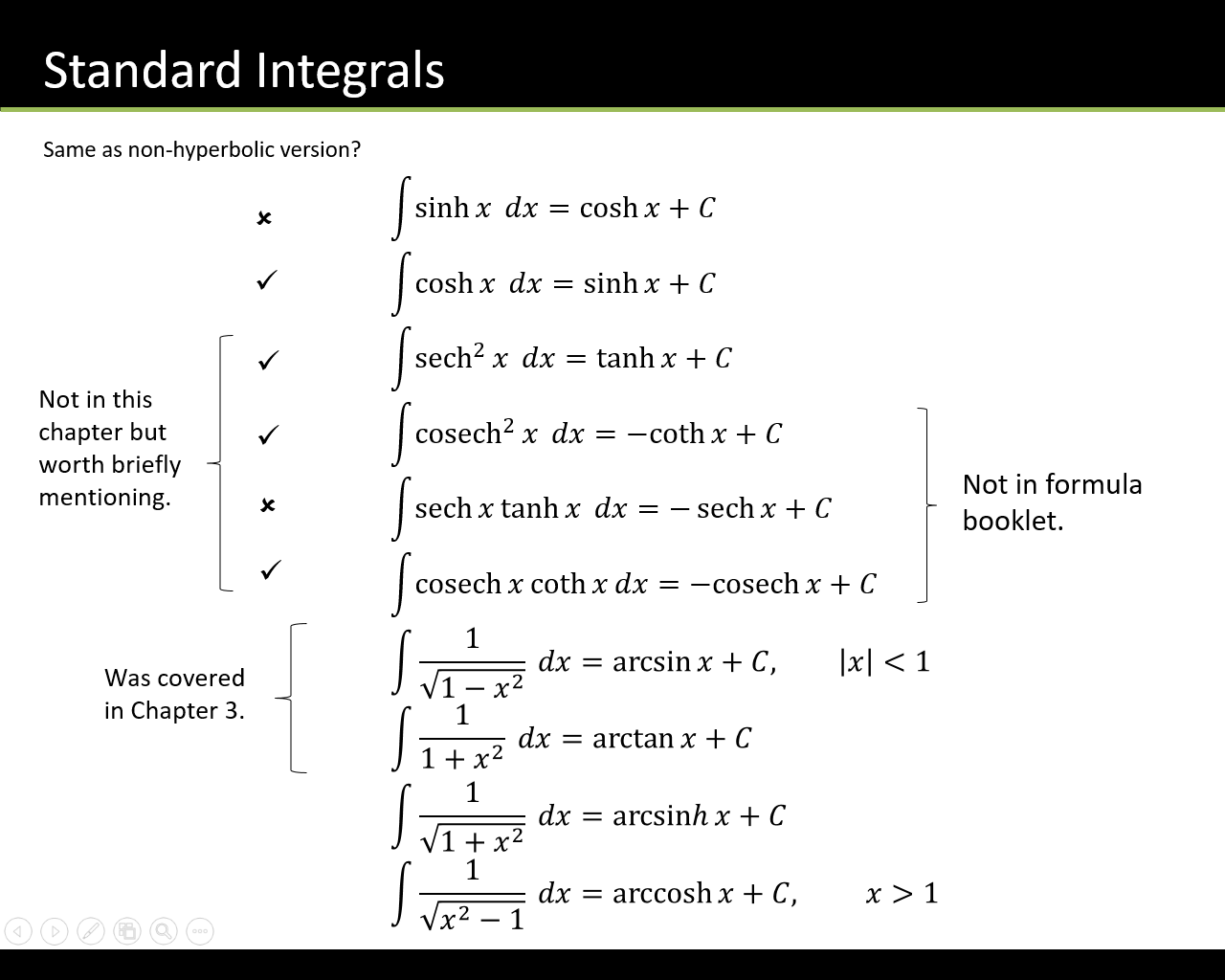 Standard Integral ExamplesNot Quite so Standard ExamplesUsing IdentitiesWhat now??Sometimes there are techniques which work on non-hyperbolic trig functions but doesn’t work on hyperbolic ones. Just first replace any hyperbolic functions with their definition.ExamplesFind Find Dealing with , , ….We can use substitution to deal with this style of integration.Consider  . What substitution might we use?Consider. What substitution might we use?ExampleShow that  Show that Show that .Test Your Understanding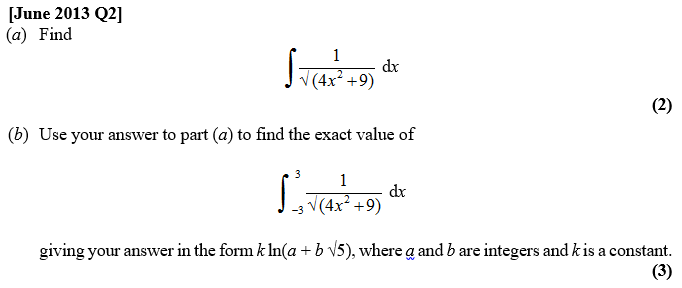 2)Using a hyperbolic substitution, evaluate Integrating by Completing the SquareBy completing the square, we can then use one of the standard results.ExamplesDetermine Determine Test Your Understanding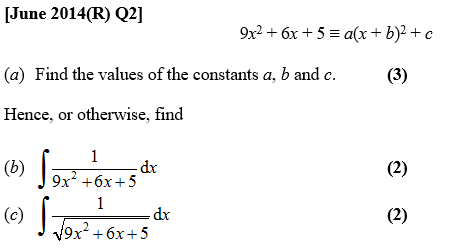 